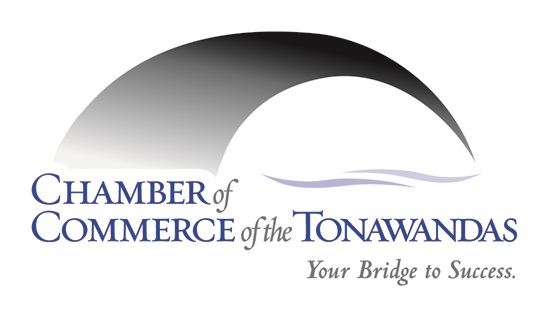 REQUEST FOR PROPOSAL (RFP)Prepared By: 			Sarah NelsonDate:					April 13, 2021Submission Deadline:		May 3, 2021Questions:	Questions may be submitted in written form no later than April 26, 2021ApplicationContact Name:Company Name:Contact Address:Telephone:Email Address:Our Cost Per Meal Inclusive (the Chamber is not tax except):IntroductionWe “Welcome” our valued Chamber Members to submit a written proposal for our Chamber Exop Box Lunches for Saturday, October 16, 2021We are looking to provide box lunches/drink to our vendors.  We would like to offer our vendors (3) options, with (1) option being a vegetarian option.We are asking that they be delivered to the vendors booth at 12:00 noon (time subject to change).  The event is at Gratwick Hose Company, Inc.Location To Submit The BidChamber of Commerce of the Tonawandas254 Sweeney StreetNorth Tonawanda, NY 14120Or director@the-tonawandas.com*Attention – Sarah NelsonTime12:00 noon- subject to changeDeadlineMay 3, 2021. This will ensure that all members have a chance to submit a bid.We look forward to having you join us on October 14, 2021!Thank you for your support!